Year 3 Home Learning – Wednesday 3rd June 2020X means that you do not need to have internet access or a printer to complete this task.We would love to see examples of your home-learning, so please take photos and email them to us at year3@highworthcombined.co.uk  It would be great to hear from you!SUMMER – an acrostic poemSunshine beating gently down Upon the Earth below.Marvellous, magical moments filled with laughter,Me and my fabulous family enjoying delicious picnics,Everyone enjoying the warmth of a beautiful summer’s day.Reading quietly or playing noisily in our gorgeous gardens and parks.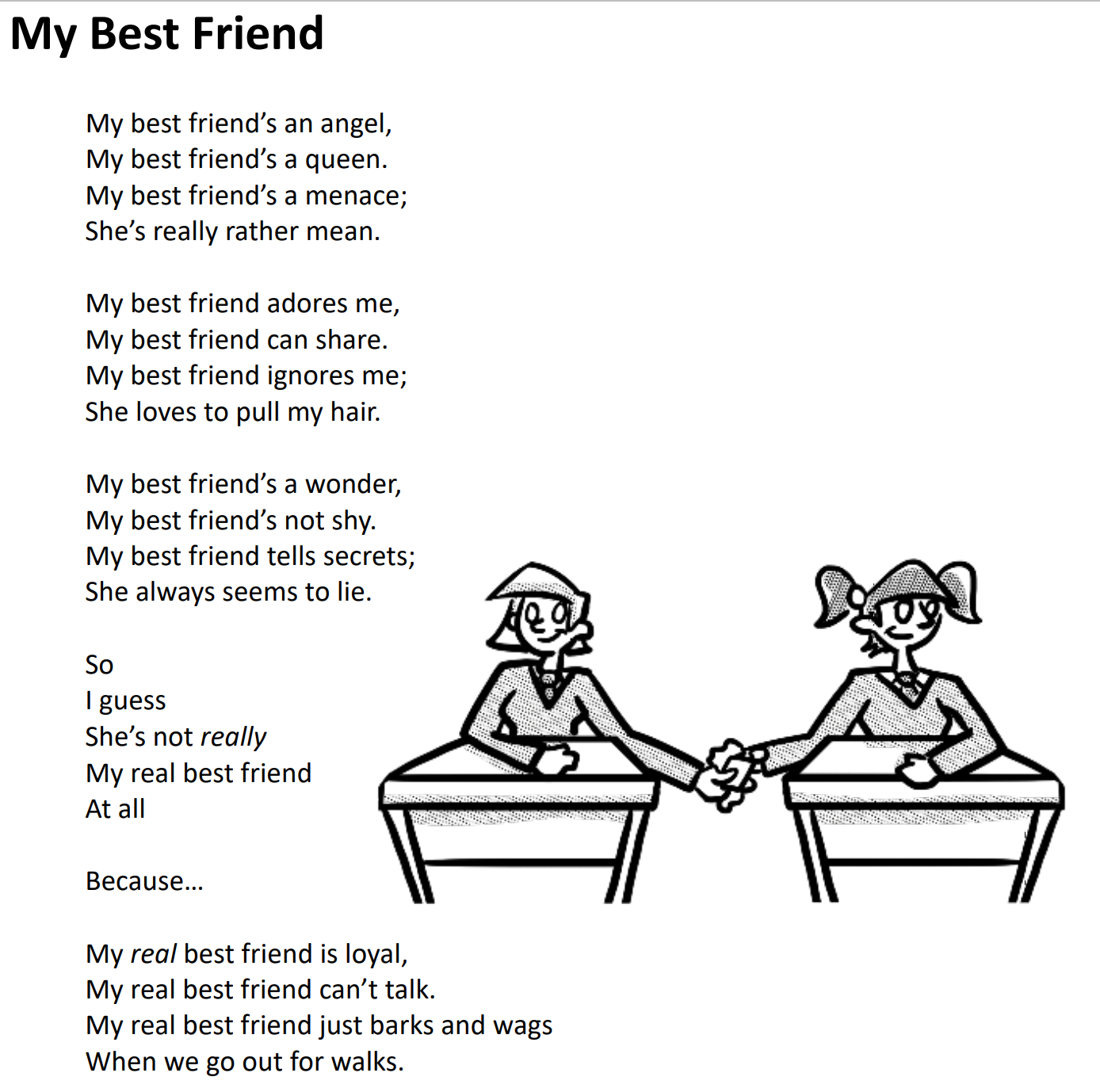 X – see below the web linkTerrific Times TablesGo onto the website below.  Choose a ‘Speed Test’ for the times table you want to practise.  See what score you can get.  Go again and try to beat your score.  What is the best score you can get?https://www.timestables.co.uk/speed-test/XIf you don’t have access to the internet, ask a grown up or an older brother/sister to write down a mixture of 20 questions for your chosen times table eg. 12x3 =, 6x3=, 3x7=, 3x12=.  See how many you can get correct in 1 minute.  Try again and see if you can beat your score.  Can you get all 20 right in 1 minute?X – see below the web linkSensational ScienceUse the link below to take you to a page to remind you about ‘Which materials are magnetic?’Watch the videos, read through the text and complete the online quiz as directed.https://www.bbc.co.uk/bitesize/topics/zyttyrd/articles/zw889qtXIf you don’t have access to the internet, see if you can find a magnet at home – you might have one on your fridge.  Go around your house and test different objects made of metal.  Which ones are magnetic and which ones are not?Remember …Magnetic materials are always made of metal, but not all metals are magnetic.Iron is magnetic, so any metal with iron in it will be attracted to a magnet. Steel contains iron, so a steel paperclip will be attracted to a magnet too.Most other metals, for example aluminium, copper and gold, are NOT magnetic.XRemarkable ReadingRead the attached poem ‘My Best Friend’. Read it out loud to a grown up or an older brother / sister. • Do you think this ‘friend’ is really a good friend? • What does she do that shows this? • Who/what do you think the last verse is referring to? • How do you know this? What do the following words mean: loyal, adore, menace?Can you find any words that rhyme? How many verses does the poem have?Is there any repetition?What is the hidden meaning of the poem? What actually makes a good friend? Sort the actions from the poem into ‘kind/unkind’ and add your own ideas. X Perfect PoemsWrite an acrostic poem for the word SUMMER.  Take a look at the one I have written as an example (attached below).Try to include:--Noun phrases eg. sun shining in the bright, blue sky-Alliteration eg. super, sizzling sunshine -Adverbs eg. gently, beautifully, noisily-Adjectives eg. beautiful, delicious, warm-Punctuation – you might use commas, exclamation marks, questions marks or full stopsFantastic FractionsUse the link below to take you to a lesson entitled ‘Identifying the fraction shaded’.Work your way through the lesson, watching the video and completing the activities as directed.https://www.bbc.co.uk/bitesize/articles/zkmg47hXPractising PEHow many of the following exercises can you complete in 60 seconds? Try each week to beat your score! Star jumps, Bunny hops, Lunges, Squats, Burpees, Press ups Challenge: Can you sustain this over 2 minutes?